        Zakres tematyczny na  IV tydzień kwietnia 2020r. -  „Dbamy o przyrodę”.Treści programowe realizowane w warunkach domowych z rodzicami we współpracy z nauczycielem.Przyroda: - poznawanie sposobów ochrony środowiska- uczestniczenie w pracach na terenie ogródka domowego (np. grabienie ziemi, wysiewanie nasion, sadzenie roślin, podlewanie roślin i kwiatów)- obserwowanie okazów przyrodniczych za pośrednictwem filmów, książek, zdjęćPodstawy ekologii:- wyrzucanie śmieci do kosza, przyswajanie zasad ich segregowania- szanowanie wody, niemarnowanie jej- poznawanie sposobów ochrony środowiskaProcesy poznawcze:- powtarzanie z pamięci, rymowanek, krótkich wierszy, piosenek- wskazywanie różnic, pomiędzy dwoma przedmiotami, obrazkamiAktywność językowa:- odpowiadanie na pytania dotyczące wysłuchanego utworu- słuchanie wyjaśnień niezrozumiałych słówPoczątkowa nauka czytania i pisania: - podział słów na sylaby, głoski w zabawach,   rysowanie po śladach i samodzielnie- dysponowanie sprawnością całego ciała, w tym sprawnością rąk- wykonywanie ćwiczeń grafomotorycznychElementy matematyki: - liczenie wyodrębnionych przedmiotów z wymienianiem liczebników głównych, w zakresie dostępnym dziecku, dostrzeganie roli ostatniego liczebnika- porównywanie  przedmiotów, klasyfikowanie ich  ze względu na jakość (np. barwa, wielkość) i przynależność (np. klocki do klocków, kredki do kredek)- ustalanie położenia obiektów względem własnej osobyW świecie techniki:- uczestniczenie w wybranych zabawach badawczych - eksperymenty z wodąW świecie sztuki: muzyka i śpiew; śpiewanie piosenek z repertuaru dziecięcego, nauka krótkich piosenekRozwój fizyczny: - częste przebywanie na świeżym powietrzu we wszystkich porach roku- przestrzeganie podstawowych zasad związanych z higienąAktywność ruchowa: sprawność ruchowa - przyjmowanie prawidłowej postawy podczas wykonywania różnych czynności np. zadań rozwiązywanych przy komputerze, uczestniczenie w swobodnych  zabawach ruchowych, ćwiczeniach gimnastycznych  Działalność plastyczna: Zainteresowania plastyczne-  poznawanie i stosowanie różnych technik plastycznych;  kolażu, mokrego w mokrym - lepienie z plasteliny-  rysowanie, wycinanie, wydzieranie, składanie papieru-  dbanie o estetykę prac plastycznych i otoczenia, w którym powstająA oto moje propozycje:Poniedziałek 20 kwietnia - temat dnia - „Strażnicy przyrody” 1. Proszę zapoznać dzieci z wierszem Agaty Widzowskiej „Przyjaciele przyrody”2.  Rozmowa temat wiersza, dzieci odpowiadają na pytania zadane przez rodzica, jak dbamy o przyrodę, jak oszczędzamy wodę, czego nie należy robić itd.  - zachęcamy dzieci do samodzielnego wypowiadania się. 3.   Proszę uzupełnić karty pracy:      5 latki - „Nowe przygody Olka i Ady cz. 4” - str. 12-13      4 latki - „Nowe przygody Olka i Ady cz. 2” - str. 374.   Elementy matematyki --  gry edukacyjne dla dzieci http://pisupisu.pl/klasa1/kolejnosc-liczb -  posegreguj liczby od najmniejszej do największej- odkrywanki - kształtowanie umiejętności klasyfikowania- dopasuj literki - http://pisupisu.pl/przedszkole/dopasuj-literkiPropozycje na wtorek 21 kwietnia - temat dnia - „Jak dbać o przyrodę”.1. „Polskie Radio Dzieciom” - proponuje wiele niezwykłych bajek. Dzisiaj wysłuchamy słuchowiska „Przebudzenie misia” na  https://www.polskieradio.pl/18/7073/2.  Proszę uzupełnić karty pracy 5 latki cz. 4- str. 14-15    Dzieci oglądają obrazki i  oceniają, czy Olek i Ada są przyjaciółmi przyrody.  Słuchają nazw roślin chronionych przedstawionych na zdjęciach.     Karty pracy 4 latki - str.  38   Dzieci: mówią do czego służy konewka, rysują po śladzie, ozdabiają konewkę według własnego pomysłu. 3. Zabawa paluszkowa - „Biedronka” - zapraszam rodziców i dzieci do wspólnej zabawy. Dziecko naśladuje ruchy rodzica, który wyciąga przed siebie obie dłonie i recytuje wierszyk. Podczas kolejnych wersów rodzic palcami jednej ręki dotyka palców drugiej ręki, zaczynając od najmniejszego. Na koniec wykonuje dłonią zygzaki i unosi je ku górze.                       Biedronka mała robaczki spotkała: z tym się przywitała,                      tego pogłaskała, temu pomachała, tego zabrać chciała,                       z tym się pożegnała…. i do nieba poleciała.4.  Klasyfikowanie z użyciem kart logicznych - dostrzeganie cech wspólnych danych roślin i cech je różniących. Segregowanie obrazków ze względu na jedną cechę.Wyprawka 5 latka - karta H, nożyczki. Dzieci wycinają kwiaty a następnie dzielą je na grupy ze względu na pewne cechy np. ten sam kolor, kształt, wielkość.5.  Zabawy  z elementami matematyki: klasyfikowanie, wyszukiwanie różnic, dodawanie itd.  https://wierszedladzieci.pl/quizy/- (proszę skopiować ten link i wkleić  w wyszukiwarkę)Propozycje na środę 22 kwietnia - temat dnia -  „Ochroń przyrodę”1. Na początek proponuję wspaniałą zabawę - „Odkrywamy pary zwierząt”         http://pisupisu.pl/przedszkole/odkrywamy-pary-zwierzat-62.  Przyszedł czas na eksperymenty, zachęcam do wykonania paru bardzo prostych eksperymentów w domu - pomocny będzie link https://www.youtube.com/watch?v=NyOhE-uYAvQ3.  Proszę, aby dzieci zrobiły zadania w kartach pracy:   -   karty pracy 5 latki cz.4 str. 16-17Dzieci oglądają sytuacje przedstawione na obrazku, układają o nich zdania.Rysowanie szlaczków po śladach, a potem samodzielnie.   -   karty pracy 4 latki str. 39-40Dzieci odpowiadają na pytanie, czy znają kwiaty przedstawione na rysunku.Nazywają kwiaty z pomocą osoby dorosłej, liczą w zakresie 5. 4.   Utrwalanie czytania sylabami -  na www.gov.pl/zdalne lekcje/ -  „Nauka czytania sylabami”                Propozycje na czwartek 23 kwietnia - temat dnia- „Segregujemy śmieci”1.  Na dzień dobry wysłuchajcie piosenki „Wiosna w ogródku” i spróbujcie utrwalić tylko refren,  -https://www.youtube.com/watch?v=gpZElYqu1Ag&list=PLo_XHxymHHYGhhNe9JYTNmz4zeGodWDFw  2. Karty pracy  5 latki  cz. 4  str. 18 - łączenie śmieci z odpowiednimi pojemnikami. Rysowanie butelek i słoików po śladach, wyjaśnienie znaczenia słowa recykling.      Karty pracy  4 latki  - 41 - dzieci oglądają obrazki, nazywają kolory koszy, które służą do segregowania śmieci, mówią, jakie śmieci do nich wrzucamy, kolorują kosze.3. Zabawy z wyprawką - praca plastyczna  „Segregujemy śmieci”              -5 latki  - karta 21, klej, nożyczki, kredki Dzieci wycinają z karty elementy pojemników, następnie kolorują  je na odpowiednie kolory, w zależności od rodzaju śmieci, jakie należy do nich wrzucać (przedstawione na rysunkach)Na koniec składamy i sklejamy pojemniki zgodnie z instrukcją.                - 4 latki - karta 24, kredkiDzieci kończą rysować pojemniki na segregowane śmieci właściwymi kolorami. Obok każdego pojemnika rysują śmieci  jakie do nich wrzucamy. Pojemnik niebieski - papier,pojemnik zielony - szkło, pojemnik żółty - metale i tworzywa sztuczne.4. Głośne czytanie przez rodzica lub rodzeństwo dowolnej bajki czy baśni w ramach akcji „Cała Polska czyta dzieciom”. Dziecko odpowiada na pytania dotyczące utworu.Piątek, 24 kwietnia - temat dnia -„Hodowla hiacyntów”1.  Nasze dzisiejsze wyzwanie to założenie przez dzieci hodowli hiacyntów. Aby wykonać to zadanie proszę o pomoc rodziców w przygotowaniu doniczki, ziemi, cebulki hiacyntów (może to być inny kwiatek lub roślinka), konewki z wodą i łopatki. Dzieci nabierają ziemię łopatkami do doniczek, wsadzają cebulki, częściowo je przykrywają, podlewają wodą z konewki i umieszczają na parapecie okna. Przez następne dni obserwują rozwijające się hiacynty. (Bardzo proszę o zdjęcie z tej pracy na mój adres mailowy) 2.  Karty pracy dla 5 latków  cz. 4 str. 19. - Olek i Ada zakładają hodowlę hiacyntów. Dzieci podają, jakie czynności należy wykonać.3.  Utrwalanie piosenki „Wiosna w ogródku”4.  Zabawy  z elementami matematyki: klasyfikowanie, wyszukiwanie różnic, dodawanie itd.  https://wierszedladzieci.pl/quizy/5. Wysłuchanie wiersza Ireny Salach „Wszędzie czysto”Czysty dom i czysty ogród, w lesie czysto, w polu też.Czysta rzeka i jezioro, samo zdrowie wierz mi, wierz.Brudu nie chce widzieć wcale ani morze, ani niebo.Taką cichą mam nadzieję, nie wiecie dlaczego?Bo od kogo to zależy, aby czysty był nasz świat?By ptak śpiewał, strumyk szemrał, by w ogrodzie zakwitł kwiat?Dzieci odpowiadają na pytanie - Od kogo zależy czystość świata?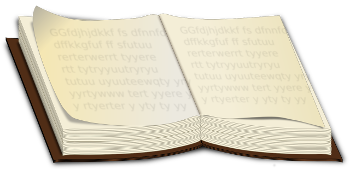 